REQUERIMENTO Nº 1302/2018Requer informações acerca da falta de iluminação defronte ao nº 793 na Rua Mogi Guaçu, no bairro Laranjeiras.Senhor Presidente,Senhores Vereadores, CONSIDERANDO que o Poder Legislativo Municipal, através de seus membros legalmente eleitos pela população, tem como uma de suas atribuições fiscalizarem o Poder Executivo Municipal no âmbito de seus atos;CONSIDERANDO que este vereador vem sendo cobrado constantemente pela população do bairro Jardim Laranjeiras, quanto à falta de iluminação em área publica defronte ao nº 793 na Rua Mogi Guaçu, no referido;CONSIDERANDO que, visando sanar este problema ora enfrentado pela população do bairro Jardim Laranjeiras, este vereador já realizou diversos contatos com o Setor Competente da Prefeitura para reestabelecimento da iluminação no local, porém, sem atendimento até a presente data ou informação de quando os serviços serão executados;CONSIDERANDO que é preciso dar maior transparência não só a este vereador, mas também a população do bairro Jardim Laranjeiras, para que todos tenham ciência do real motivo que leva a Prefeitura Municipal a não executar os serviços, deixando o local sem iluminação, causando sensação de insegurança aos moradoresCONSIDERANDO por fim que, este vereador já realizou propositura nesta Casa de Leis pedindo para que a Prefeitura realizasse o devido serviço, para solução do problema ora existente, conforme indicação  4558/2018 em 21/09/2018, contato via fone através do nº 3464-9919 e através do e-mail iluminacao.publica@santabarbara.sp.gov.br, porém sem atendimento até a presente data;REQUEIRO que, nos termos do Art. 10, Inciso X, da Lei Orgânica do município de Santa Bárbara d’Oeste, combinado com o Art. 63, Inciso IX, do mesmo diploma legal, seja oficiado o Excelentíssimo Senhor Prefeito Municipal para que encaminhe a esta Casa de Leis as seguintes informações: 1º) Por quais motivos ainda não foram executado os devidos reparos na iluminação de área pública do bairro Jardim Laranjeiras, defronte ao nº 793 na Rua Mogi Guaçu? 2º) É possível a execução dos instalação de braços e lâmpada no local? 3º) Qual a previsão para execução dos serviços nas dependências dessa referida área pública?4º) Outras informações que julgarem necessárias.Plenário “Dr. Tancredo Neves”, em 05 de outubro de 2018.JESUS VENDEDOR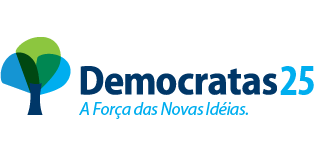 -Vereador / Vice Presidente-